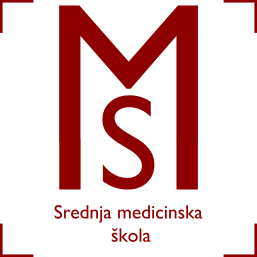 PLAN ODRADE KLINIČKIH I ZDRAVSTVENIH VJEŽBIŠKOLSKA GODINA 2018/2019UČENIK/CA: H.N.Izradile:Suzana Križanović Maurer, bacc.med.techn.Dijana Tomašević, mag.med.techn.U Slav.Brodu, 09.rujna 2019.Datum Nastavni predmetRadilište Vrijeme Mentor 10.- 11.12.2019. Zdravstvena njega starijih osobaSlužba za kirurške djelatnosti12.15 – 16.40 (uto - sri)Galović Ivana12.12.2019.Zdravstvena njega - specijalnaSlužba za kirurške djelatnosti12.15 – 16.40 (čet)Opačak Ivana13.12.2019.Instrumentiranje Operacijski blok i centralna sterilizacija14.45 – 19.05 (pet)Grubišić Sanja16.12.- 18.12.2019. Vještine medicinske sestre/tehničara u gipsaoniciOdjel za ortopediju i traumatologiju/Gipsaonica07.00 – 12.15 (pon - sri)Baričević-Suda MirtaDatum Nastavni predmetRadilište Vrijeme Mentor 19.12.2019.Zdravstvena njega kirurških bolesnika - specijalnaOdjel za ortopediju i traumatologiju07.00 – 12.15 (čet)Baričević-Suda MirtaKrižanović Maurer Suzana20.12.2019.Zdravstvene vježbeOdjel za pedijatriju07.00 – 14.30 (pet)Blažević Marija02.01. – 10.01.2020.Zdravstvene vježbeOdjel za pedijatriju07.00 – 14.30 (čet,pet, uto - pet)Blažević Marija